LÍNGUA PORTUGUESA E MATEMÁTICA5º ano doEnsino FundamentalCadernoC0501Data de Nascimento do estudanteCaro(a) estudante,Você está participando do Sistema de Avaliação Educacional Municipal do Ipojuca - SAEMI. Sua participação é muito importante para sabermos como está a educação em nosso município.Hoje, você vai fazer atividades de Língua Portuguesa e Matemática.Reserve os últimos 20 minutos para transcrever suas respostas para o cartão de respostas. Cuidado e muita atenção com a ordem das questões para fazer a  marcação.Responda com calma, procurando não deixar nenhuma questão em branco. Bom teste!Saemi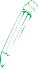 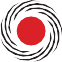 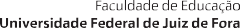 Sistema de Avaliação Educacional Municipal do IpojucaSECRETARIA DE EDUCAÇÃO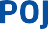 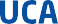 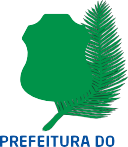 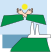 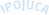 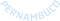 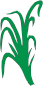 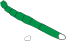 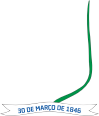 Leia o texto abaixo.JOSÉ, Elias. Disponível em: <http://ler-com-prazer.blogspot.com/2009/10/o-grilo-grilado-elias-jose.html>. Acesso em: 6 fev. 2013.  (P050563E4_SUP)(P050563E4) No verso “Cri-cri pra cá” (v. 8), a palavra em destaque representaa conversa do grilo com o doutor.a dança de amor do grilo.o choro de tristeza do grilo.o som feito pelo grilo.(P050604E4) Nos versos “O grilo [...] / anda grilado” (v. 10-12), a expressão em destaque apresenta linguagem usada emconversas com amigos e familiares.determinada região do país.livros de Ciências.notícias de jornal.Leia novamente o texto “Grilo Grilado” para responder às questões abaixo.(P050602E4) Nos versos “o seu grilo / é um grilo/ de amor.” (v. 26-28), a palavra em destaque significaconfusão.inseto.médico.preocupação.(P050603E4) De acordo com esse texto, o grilo estáapaixonado.cansado.distraído.doente.Leia o texto abaixo.Disponível em: <http://blogs.estadao.com.br/estadinho/>. Acesso em: 1 out. 2012. Fragmento. (P050564E4_SUP)(P050564E4) De acordo com esse texto, a principal missão na vida de Drácula éconstruir um hotel em uma região sem humanos.dar uma festa de aniversário para sua filha Mavis.proteger sua filha Mavis dos humanos.sumir com o rapaz que aparece no hotel.(P050605E4) Nesse texto, no trecho “... descobrirem que ele não é totalmente livre de humanos.” (ℓ. 9-10), o termo em destaque refere-se à palavraDrácula.hotel.Jonathan.mundo.(P050606E4) Nesse texto, o trecho que marca a ideia de lugar é:“Quando a adolescente Mavis completa 118 anos,...”. (ℓ. 6)“... que ele não é totalmente livre de humanos.”. (ℓ. 9-10)“... Jonathan acaba se fantasiando de monstro...”. (ℓ. 11)“E Mavis, que só queria sair do castelo...”. (ℓ. 12)Leia novamente o texto “Hotel mal-assombrado” para responder à questão abaixo.(P050639E4) Nesse texto, o trecho que apresenta uma opinião é:“... ele constrói um hotel numa região livre de homens,...”. (ℓ. 4)“... no meio da festa, um humano aparece.”. (ℓ. 8)“Jonathan é um mochileiro que pode levar o hotel à falência...”. (ℓ. 9)“Vai ser confusão na certa com Drácula!”. (ℓ. 13)Leia a texto abaixo.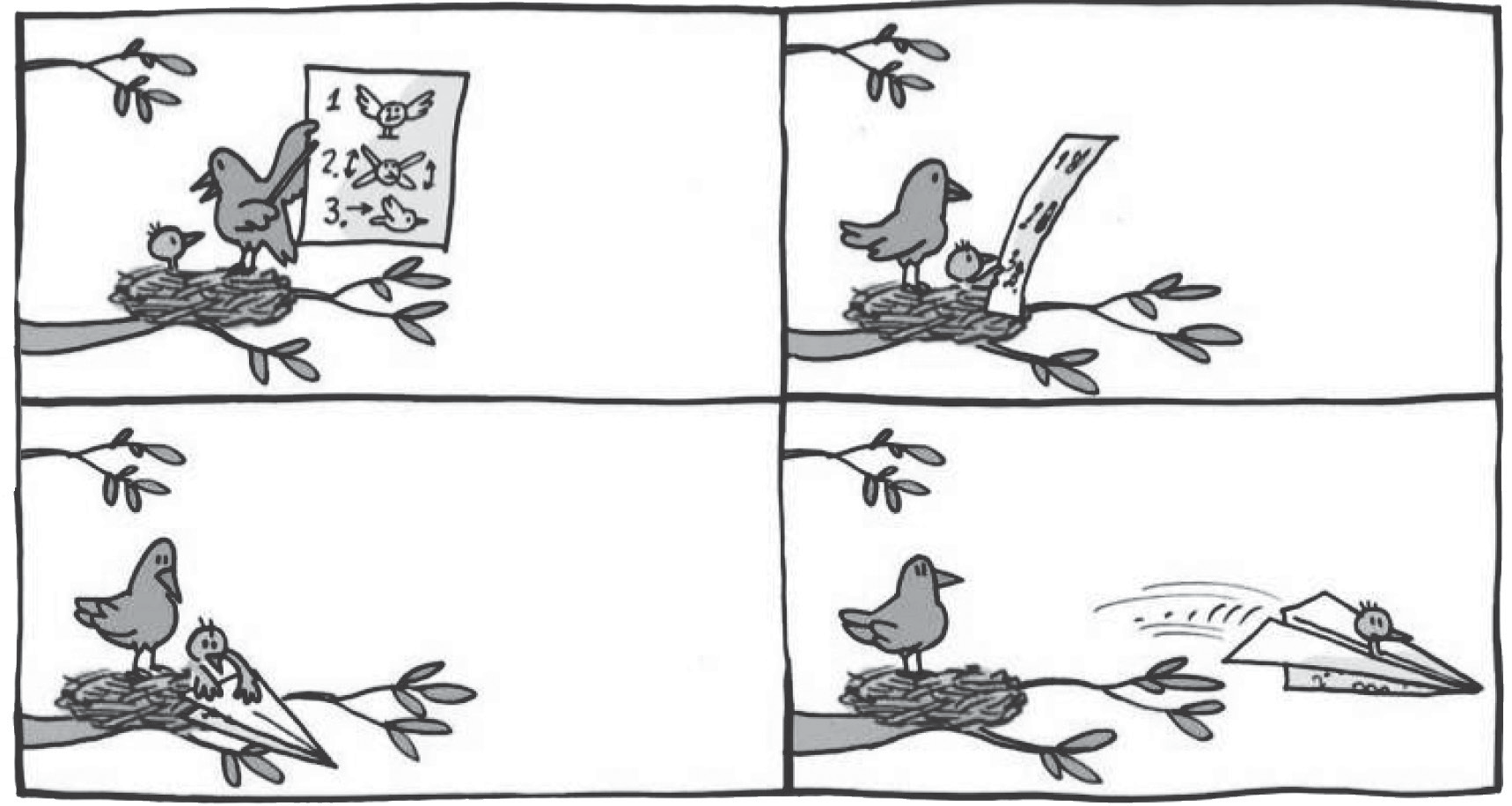 Folha de São Paulo. Folhinha. p. 8, 12 fev. 2005. (P041681E4_SUP)(P041681E4) Nesse texto, no alto da árvore, a mamãe passarinho estábrincando com seu filhote.dando aula de voo ao filhote.ensinando os perigos da mata.mostrando como fazer um avião.Leia o texto abaixo.VALE, Maristela. Folha de São Paulo. Folhinha. 10 fev. 2007. p.2. Fragmento. (P041931E4_SUP)(P041932E4) No trecho “E jura que o animal o reconhece:”, a expressão destacada substituia iguana.a perereca.o cãozinho.o gatinho.(P041931E4) De acordo com esse texto, Rodrigo escolheu uma iguana para bicho de estimação principalmente porqueela era um bichinho incomum.ela podia ser carregada no pescoço.ele tinha alergia a pelo de animais.ele queria ser famoso no prédio.(M051062E4) Observe abaixo os objetos na estante.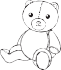 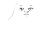 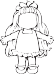 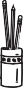 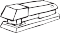 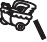 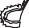 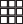 Qual objeto encontra-se à esquerda do telefone?Boneca.Grampeador.Livro.Porta-retratos.(M051426E4) Célia comprou um carrinho para seu filho por R$ 21,30. Ela pagou essa compra com uma nota de R$ 50,00.Quanto Célia recebeu de troco por essa compra? A) R$ 21,30B) R$ 28,70C) R$ 29,70D) R$ 39,30(M041347E4) Observe a conta abaixo.Qual é o resultado dessa conta?7989 C) 709 D) 790(M041485E4) Observe abaixo as moedas que Lucas ganhou de seu tio.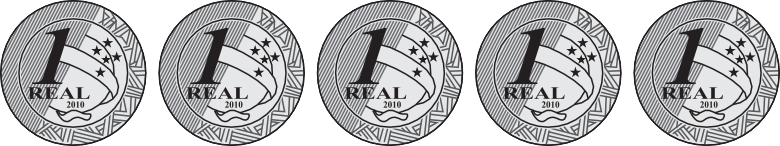 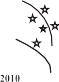 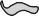 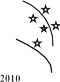 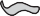 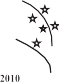 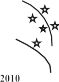 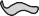 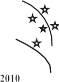 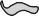 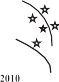 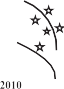 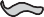 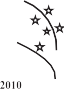 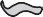 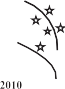 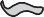 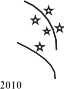 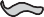 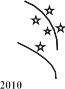 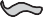 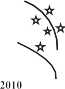 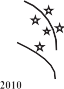 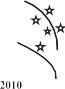 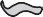 Ele trocou essas moedas por uma única nota. Qual é a nota que Lucas recebeu nessa troca?A)	B)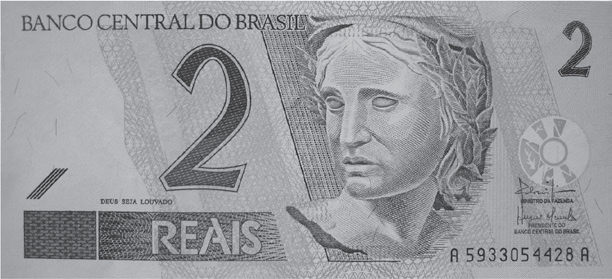 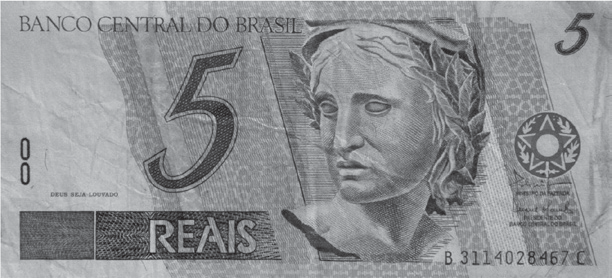 C)	D)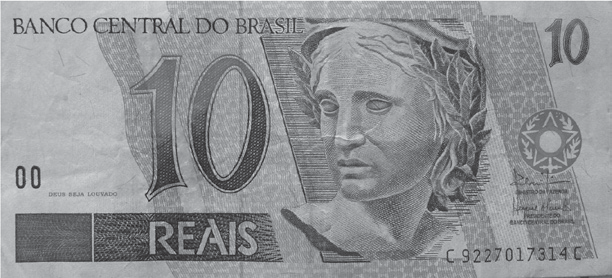 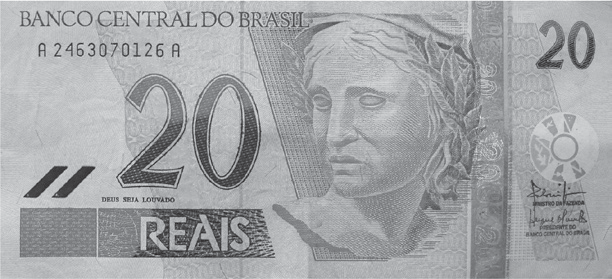 (M041353E4) Marcos percorreu 15 quilômetros de uma corrida cujo trajeto total é de 45 quilômetros. Quantos quilômetros ele ainda precisaria percorrer para completar essa corrida?15303145(M051080E4) Observe o número no quadro abaixo.Qual é o valor posicional do algarismo 7 nesse número?770 C) 700D) 7 000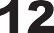 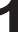 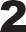 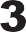 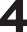 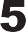 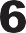 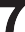 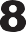 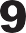 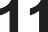 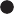 Qual o horário em que Fábio almoça todos os dias?11 horas e 6 minutos.11 horas e 30 minutos.12 horas e 6 minutos.12 horas e 30 minutos.(M051438E4) Observe a reta numérica abaixo. Essa reta está dividida em segmentos de mesma medida.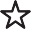 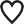 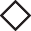 Quais números estão representados pelos símbolos ,	e nessa reta numérica? A) 151, 152 e 201.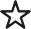 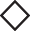 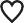 B) 151, 179 e 210.C) 160, 170 e 201.D) 160, 170 e 210.(M051475E4) O gráfico abaixo representa a pesquisa realizada em uma escola para saber o brinquedo preferido pelos estudantes.2826242220181614121086420Bola	Boneca	Video  game	BicicletaBrinquedosDe acordo com esse gráfico, qual é o número de estudantes que preferem brincar de bicicleta?12142226(M041333E4) Observe a conta abaixo.Qual é o resultado dessa conta? A) 624B) 634C) 830D) 840(M051416E4) Miguel mora na cidade de Campinas-SP há 5 anos. Há quantos meses Miguel mora nessa cidade?5 meses.12 meses.50 meses.60 meses.Leia o texto abaixo.As bruxinhasGalatéia e Brunevildes estavam tomando sol na seringueira da praça. Tinham acabado de chegar em suas vassouras mágicas. Eram duas bruxinhas minúsculas que adoravam aventuras. Então, cansadas de só fazer o mal, lá no castelo onde moravam, resolveram vir para a cidade. E agora, na vila, preparavam-se para fazer as mais incríveis benfeitorias. E,5	ainda por cima, por encomenda.No meio das plantas enxergaram um sapo. Galatéia fez a voz mais doce que podia e perguntou:Ei, amigo sapo, que tal virar príncipe? O sapo abriu, fechou os olhos:Sei não.10		– Como é que não sabe? – insistiu a bruxa Galatéia, enquanto Brunevildes apoiava, fazendo sinais com a cabeça. – Quer vida melhor que a de príncipe?Como é vida de príncipe? – quis saber o sapo, curioso. E Brunevildes, paciente, explicou:Vida de príncipe é uma beleza! Não se faz nada o dia inteiro. Come-se do bom e do melhor e ainda por cima desencantam-se princesas adormecidas com um beijo!15		– Vamos por partes – disse o sapo, bocejando. – Não fazer nada o dia inteiro deve ser chato pra burro. Comer do bom e do melhor é questão de gosto: depende muito do que se come.Faisão assado, javali na brasa...Puf! ─ cuspiu o sapo. – Quanta porcaria! E a terceira ainda é pior. Imagine desencantar princesas adormecidas há séculos. Só dando um bom banho nelas, antes...20	– Ô seu sapo sem romantismo! – bufou a Galatéia. – Quer dizer que você não quer ser príncipe?– Pra falar a verdade, prefiro continuar sendo sapo. Caço o dia inteiro e nem vejo o dia passar; gosto de comer moscas e não javalis na brasa; e ainda vou me casar, no mês que vem, com uma linda sapa que nunca dormiu tanto assim e, além do mais, é muito cheirosa...Disponível  em:  <http://www.azinteligencia.com.br/site/index.php?option=com_content&view=article&id=279:as-bruxinhas&catid=60:8o-ano&Itemid=113>.Acesso em: 13 set. 2013. (P050565E4_SUP)(P050565E4) Esse texto é um exemplo deconto.entrevista.fábula.piada.(P050566E4) No trecho “– Ô seu sapo sem romantismo!” (ℓ. 20), o uso do travessãoapresenta uma explicação do autor.destaca uma informação importante.indica a fala de um personagem.marca uma opinião do narrador.(P050567E4) Nesse texto, o trecho “Caço o dia inteiro...” (ℓ. 21) a expressão destacada indicalugar.modo.motivo.tempo.Leia novamente o texto “As bruxinhas” para responder às questões abaixo.(P050568E4) Nesse texto, a expressão “– Puf!” (ℓ. 18) indica obarulho feito pelo sapo ao cuspir.ronco do estômago do sapo.ruído feito pela mágica das bruxas.som do banho das princesas.(P050608E4) Qual é o fato que fez com que essa história acontecesse?O sapo se recusar a virar príncipe.O sapo querer se casar com uma sapa.As bruxinhas tomarem sol na seringueira da praça.As bruxinhas quererem transformar o sapo em príncipe.(P050609E4) No trecho “... deve ser chato pra burro.” (ℓ. 15-16), a expressão destacada é um exemplo de linguagem usada emconversas com amigos.livros de Ciência.notícias.palestras.(P050610E4) Nesse texto, o trecho que marca uma opinião é:“Galatéia e Brunevildes estavam tomando sol...”. (ℓ. 1)“No meio das plantas enxergaram um sapo.”. (ℓ. 6)“Como é vida de príncipe?”. (ℓ. 12)“Vida de príncipe é uma beleza!”. (ℓ. 13)Leia os textos abaixo.(P070061F5_SUP)(P070061F5) Qual é a informação em comum nesses textos?As campanhas de doação de livros.As histórias infantis.O incentivo à leitura.O lançamento do Museu Carlos Costa.CUNHA, M. Recordes dos animais – fatos e curiosidades. São Paulo: Girassol. p. 101, 2009. (P041691E4_SUP)(P041692E4) De acordo com esse texto, o que faz o passarinho ser prevenido?Andar sobre arames farpados.Capturar apenas os insetos.Espetar os insetos com o bico.Guardar alimentos para depois.Leia o texto abaixo.Disponível em: <http://www.blocosonline.com.br/literatura/poesia/pinf/pinf0094.htm>. Acesso em: 2 ago. 2012. (P040219E4_SUP)(P040219E4) De acordo com esse texto, quem se atrasa?A chuva.A orquestra.O maestro.O mar.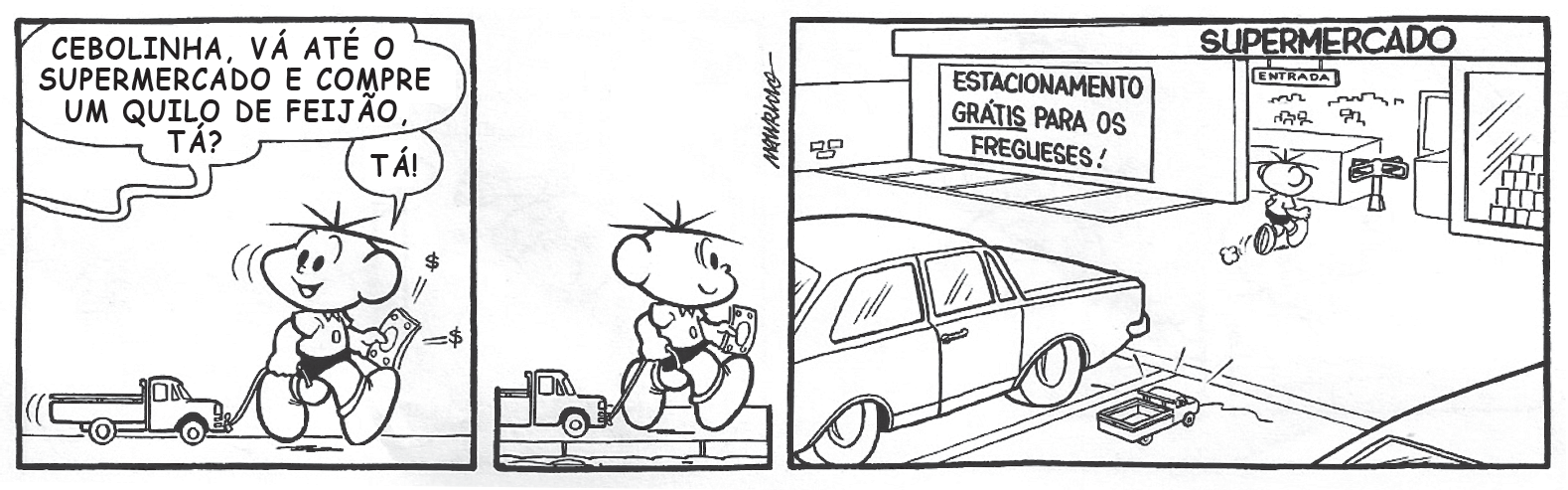 SOUSA, Maurício de. Turma da Mônica. De quem é esse coelho? Porto Alegre. L&PM. 2010. p. 41. (P041913E4_SUP)(P041913E4) Esse texto é engraçado porque o meninodeixa o carrinho no estacionamento.entra sozinho no supermercado.faz um favor para sua mãe.puxa o carrinho pela rua.(M041302E4) Observe as figuras geométricas desenhadas na malha quadriculada abaixo.Qual dessas figuras é um losango?1234(M041324E4) Laura comprou um vestido que custou 98 reais. Quantos reais custou esse vestido de Laura?Noventa.Noventa e oito.Oitenta.Oitenta e nove.(M041311E4) Observe o número no quadro abaixo.Qual é a ordem ocupada pelo algarismo 4 nesse número?Centena.Dezena.Unidade.Unidade de Milhar.(M031810E4) Pedro foi a uma partida de futebol de seu time favorito. Ele comprou o ingresso com duas semanas de antecedência.Pedro comprou esse ingresso com quantos dias de antecedência?10142048(M041448E4) Paulo comprou 10 embalagens de refrigerantes com 6 garrafas em cada uma. Quantas garrafas de refrigerante ele comprou?A) 6 B)16 C)10D) 60(M041493E4) Observe abaixo a decomposição de um número.Essa é uma das decomposições do número A) 531B) 5 031C) 5 301D) 50003001	13BL02M05(M051452E4) Observe no quadro abaixo as preferências por gêneros musicais dos estudantes da classe de Caio.De acordo com esse quadro, qual é o gênero musical preferido por 12 estudantes?Axé.Pagode.Samba.Sertanejo.(M041338E4) Observe a conta abaixo.Qual é o resultado dessa conta? A) 830B) 831C) 8 300D) 8 310(M060063B1) Observe os sólidos geométricos desenhados abaixo.I	II	III	IVQuais desses sólidos são corpos redondos?I e II.I e III.II e III.II e IV.(M051467E4) Dos 95 contatos do celular de Carla, 45 são de familiares e o restante, de amigos. Quantos contatos de amigos ela tem registrado em seu celular?95504540(M051464E4) Carlos verificou pelo computador que a distância de sua casa até a casa de seu avô é de 2 km. Qual é a distância, em metros, da casa de Carlos até a casa de seu avô?20 B) 200C) 1 000D) 2 000BL02M0514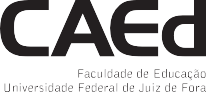 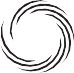 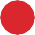 Texto 1Texto 2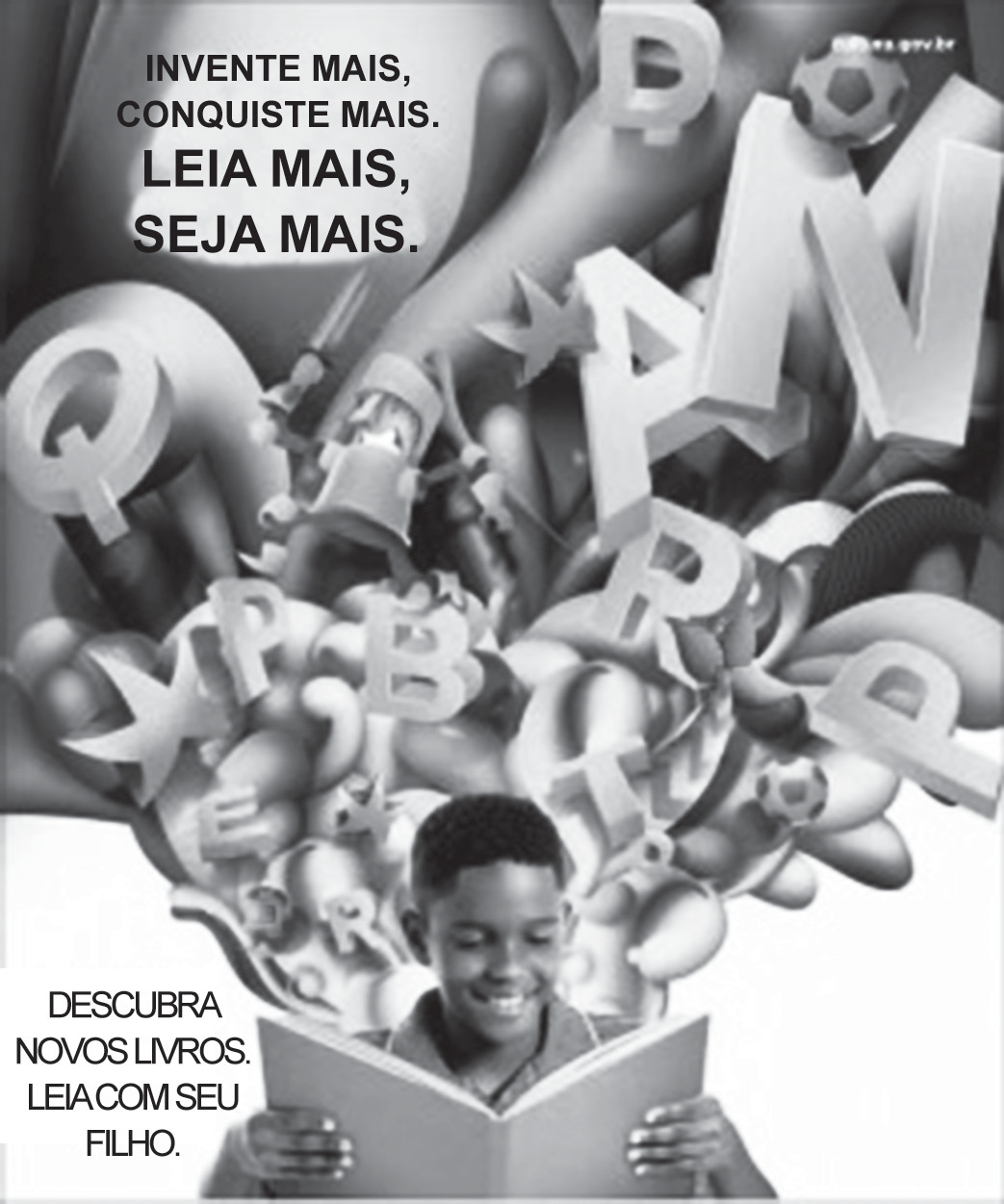 Disponível em: <http://www2.cultura.gov.br/site/2011/12/23/ leia-mais-seja-mais/>. Acesso em: 9 out. 2013.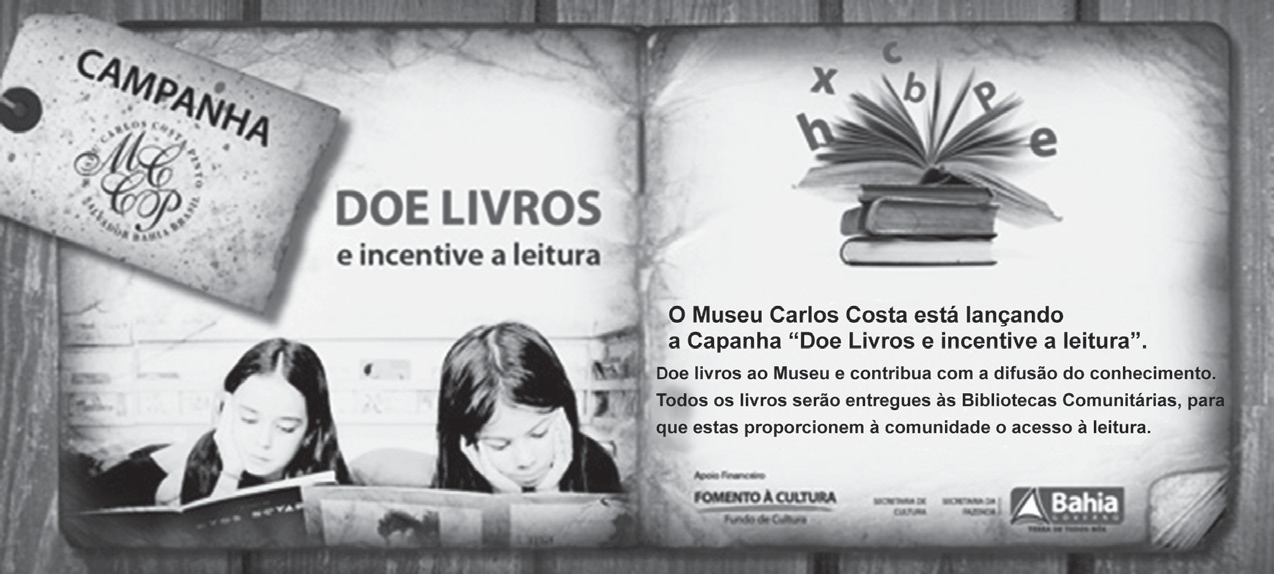 Disponível em: <http://migre.me/gjBSr>. Acesso em: 9 out. 2013.1122334GÊNERONÚMERO DE ESTUDANTESAxé3Pagode12Samba15Sertanejo5